GUVERNUL ROMÂNIEI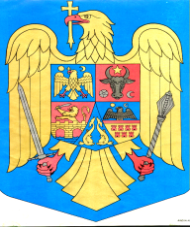 ORDONANȚĂ DE URGENȚĂpentru modificarea și completarea  unor acte normativeÎn vederea acoperirii vidului legislativ în domeniul muncii ocazionale şi în scopul reducerii muncii fără forme legale, Legea nr. 52/2011 privind exercitarea unor activităţi cu caracter ocazional desfăşurate de zilieri, republicată, oferă o facilitate pentru beneficiarul de lucrări, în vederea recrutării rapide a forţei de muncă, crescând gradul de ocupare, reducând concomitent procedurile birocratice și reducând semnificativ ponderea muncii nedeclarate în domeniile reglementate, ținând cont de faptul că Legea nr. 52/2011, republicată  derogă de la prevederile Legii nr. 53/2003 – Codul Muncii, şi reglementează distinct modalitatea prin care zilierii pot desfăşura activităţi cu caracter ocazional, munca necalificată cu caracter ocazional putându-se presta numai în anumite domenii din economia națională, în considerarea faptului că, în prezent, munca necalificată cu caracter ocazional se poate presta numai în următoarele domenii prevăzute în Clasificarea activităţilor din economia naţională, actualizată:    a) agricultură, vânătoare şi servicii anexe - diviziunea 01;    b) silvicultură, cu excepţia exploatări forestiere - diviziunea 02;    c) pescuit şi acvacultură - diviziunea 03.ținând cont de lipsa acută de personal cu care se confruntă angajatorii, precum și de specificitatea anumitor activități, care presupun utilizarea muncii necalificate, cu caracter sezonier, ocazional și pe un termen relativ scurt, pretându-se, așadar, la exigențele dispozițiilor Legii nr. 52/2011,republicată,având în vedere faptul că, în domeniul agriculturii este necesară desfășurarea unei activități sezoniere, care necesită o durată a activității de cel putin 180 de zile pe durata unui an calendaristic,ținând cont de faptul că zilierul este lipsit de drepturile conferite de sistemul public obligatoriu de asigurări sociale și de sănătate,având în vedere faptul că trebuie ținută o evidență zilnică a zilierilor, în formă electronică, pentru a nu eluda cadrul legal existent si pentru a preveni eventualele abuzuri ale beneficiarilor de lucrări si asigurarea protecției zilierilor, precum și pentru scăderea birocrației si simplificarea procedurilor administrative de înregistrare a zilierilor,având în vedere faptul că expoziţiile, târgurile şi congresele pot avea un caracter imprevizibil -  activităţile desfășurându-se numai pentru organizarea acestor evenimente, iar în pauzele dintre acestea nu se prestează nicio activitate,  rezultă necesitatea unei organizări mai flexibile a activităților enumerate mai sus,ținând cont de faptul că activitățile de publicitate presupun utilizarea forței de muncă necalificate, nenormate, iar durata prestației nu depășeste 30 de zile,de asemenea, în ceea ce privește creşterea şi reproducţia animalelor semidomesticite şi a altor animale, considerăm că această activitate trebuie să fie inclusă în domeniile în care se poate presta munca necalificată, întrucât acest domeniu implică o muncă de rutină, fără calificare, cu caracter sezonier, temporar, cu fluctuații de activitate, de la un sezon la altul și care presupun o intensă activitate cu caracter ocazional (ex: practicarea transhumanței care presupune deplasarea sezonieră a turmelor de animale, în vederea asigurării hranei necesare),ținând cont de faptul că activităţile de alimentaţie (catering) pentru evenimente, activitățile din restaurante (amenajarea sălilor de restaurant, curățenie, spălător vase), baruri precum şi alte activităţi de servire a băuturilor, presupun, de asemenea, utilizarea forței de muncă necalificate, pentru perioade scurte de timp, pe durate unor perioade intense de activitate, care se încadrează în cerințele Legii nr. 52/2011, republicată,având în vedere faptul că, în contextul deficitului de forță de muncă de pe piața muncii, măsurile propuse sunt de natură a crește credibilitatea mediului de afaceri, asigurând totodată desfășurarea activităților specifice necalificate în condiții optime, în timp util și cu un impact social pozitiv pe piața muncii,- ținând cont de faptul că este necesară reglementarea privind acordarea perioadei în care se acorda calitatea de asigurat în sistemul de asigurări sociale de sănătate zilierilor care optează să se asigure în sistem pentru a beneficia de pachetul de servicii de bază, în funcţie de termenul de depunere a declaraţiilor;în considerarea faptului că neadoptarea prezentei reglementări ar conduce la aplicarea unei proceduri administrative birocratice, mai anevoioase pentru angajator, care ar rezulta din încheierea obligatorie a unui contract individual de muncă, (procedură care este, în multe situații,  excesivă prin raportare la durata necesară desfășurării activității),Având în vedere faptul că, la nivel mondial, unul din șase cupluri  este afectat de infertilitate, această afecțiune fiind clasată pe locul 5, la nivel mondial,ținând cont de faptul că, potrivit Institutului Naţional de Statistică, în România, rata fertilității scade alarmant, înregistrându-se un declin demografic important. Se estimează că în acest ritm, în 2050, România va ajunge la o populaţie de doar 14 milioane de locuitori, faţă de aproximativ 19 milioane, cât sunt în prezent.în considerarea faptului că, în România se efectuează anual 5.000 de fertilizări ,,in vitro”, de 10 ori mai puţin decât în Europa de Vest,având în vedere deficitul de forţă de muncă pe piața muncii si faptul că în ritmul actual, piaţa muncii ar putea intra în colaps în cel mult 20 de ani, ca urmare a scăderii numărului de angajati si cresterii numărului de pensionari,din datele Institutului Național de Statistică în anul 2016, în România s-au născut circa 190.000 de copii (adică o rată a natalității de 8,6 născuți vii la 1.000 de locuitori), în scădere față de 2010 (211.000), 2000 (234.000) și 1990 (315.000), luând în considerare faptul că, anual, aproape 300.000 de persoane ating vârsta de pensionare, iar România pierde anual circa 100.000 de persoane apte de muncă doar din balanța naturală,ținând cont de faptul că, criza forței de muncă are toate premisele să se acutizeze, dacă nu se iau măsuri de stimulare a natalității,având în vedere că, proiectul de act normativ îşi propune măsuri de încurajare a natalităţii, orientate către populaţia activă, prevenind un declin demografic cu consecinţe extrem de grave la nivel social, economic şi politic,luând în considerare faptul că, o societate care aşează copiii în centrul preocupărilor sale reprezintă condiţia prealabilă pentru creşterea ratei natalităţii,ținând cont de necesitatea de a se crea un mediu propice familiei şi de a îmbunătăţi condiţiile de viaţă pentru familii şi copii, lucruri care trebuie să permită îndeplinirea adevăratelor aspiraţii ale familiilor, redresarea fertilității reprezintă una din opţiunile capabile să ducă la ameliorarea situaţiei demografice a ţării şi, eventual, la stoparea declinului demografic în viitor,ținând cont de faptul că se impune o intervenție activă care să sprijine femeile în procesul conceperii copiilor prin procedura de reproducere asistată, aspect susținut și prin proiectul ,,O șansă pentru cuplurile cu infertilitate” al Consiliului General al Municipiului București,în considerarea faptului că aceste elemente vizează interesul general public şi constituie situaţii de urgenţă şi extraordinare a căror reglementare nu poate fi amânată,în temeiul art. 115 alin. (4) din Constituţia României, republicată,	Guvernul României adoptă prezenta ordonanţă de urgenţă.Art. I. - Legea nr.52/2011 privind exercitarea unor activități cu caracter ocazional desfășurate de zilieri, republicată în Monitorul Oficial al României, Partea I, nr. 947 din 22 decembrie 2015, cu modificările și completările ulterioare,  se modifică și se completează după cum urmează:Alineatul (3) al articolului 1 se modifică și va avea următorul cuprins:(3) Instituțiile publice nu au calitatea de beneficiari în sensul prevăzut de lege, cu excepția:serviciilor de gospodărire comunală gestionate direct de consiliile locale şi a grădinilor botanice din subordinea universităţilor, pentru activităţile prevăzute la art. 13 alin. (1) lit. i);Academiei de Ştiinţe Agricole şi Silvice "Gheorghe Ionescu-Şişeşti" şi institutelor, centrelor şi staţiunilor de cercetare-dezvoltare aflate în subordinea sa, a Institutului de Stat pentru Testarea şi Înregistrarea Soiurilor aflat în subordinea Ministerului Agriculturii şi Dezvoltării Rurale, precum şi a oficiilor de studii pedologice şi agrochimice judeţene, pentru domeniile prevăzute la art. 13 alin. (1) lit. a) - c);Alineatul (4) al articolului 4 se modifică și va avea următorul cuprins:(4) Niciun zilier nu poate presta activităţi pentru acelaşi beneficiar pe o perioadă mai lungă de 90 de zile cumulate pe durata unui an calendaristic, cu excepţia zilierilor care prestează activităţi în domeniul agriculturii, creşterii animalelor în sistem extensiv prin păşunatul sezonier al ovinelor, bovinelor, cabalinelor, activităţi sezoniere în cadrul grădinilor botanice aflate în subordinea universităţilor acreditate, precum şi în domeniul viticol; în cazul acestora, perioada nu poate depăşi 180 de zile cumulate pe durata unui an calendaristic.După art.4 se introduce un nou articol, art. 41 , cu următorul cuprins:”Art. 41Până la data de 31 decembrie 2019 se înființează Registrul electronic de evidență a zilierilor, ca singura modalitate de transmitere a datelor privind evidența zilierilor. Sistemul informatic aferent Registrului electronic de evidență a zilierilor se achiziționează de Inspecția Muncii, în condițiile legii, în cadrul dezvoltării sistemului informatic actual al instituției.Metodologia de întocmire și transmietre a registrului electronic de evidenţă a zilierilor, înregistrările care se efectuează, precum şi orice alte elemente în legătură cu întocmirea acestuia se stabilesc prin ordin al ministrului muncii si justitiei sociale, publicat în Monitorul Oficial al României, Partea I, in termen de 60 de zile de la înființarea registrului electronic de evidență a zilierilor.”          4. Alineatul (2) al articolului 5 se modifică și vor avea următorul cuprins:”(2) Beneficiarul are următoarele obligaţii:    a) să înfiinţeze, să completeze și să transmită Registrul electronic de evidenţă a zilierilor conform metodologiei și modelului stabilite prin ordinul ministrului muncii si justitiei sociale.     b) să transmită Registrul electronic de evidenţă a zilierilor, inspectoratului teritorial de muncă, zilnic, înainte de începerea  activităţii de către fiecare persoană care urmează să se afle într-un raport de muncă cu beneficiarul;    c) să prezinte Registrul electronic de evidenţă a zilierilor organelor de control abilitate;    d) să asigure informarea zilierului cu privire la activitatea pe care urmează să o presteze, precum şi cu privire la drepturile şi obligaţiile sale;    e) să plătească zilierului remuneraţia cuvenită, prin orice mijloc de plată admis de lege, la sfârşitul fiecărei zile; plata remuneraţiei se poate realiza cel mai târziu la sfârşitul săptămânii sau al perioadei de desfăşurare a activităţii, respectiv lunar, în situaţia în care perioada de desfăşurare a activităţii depăşeşte 30 de zile, numai cu acordul exprimat în scris de către zilier şi beneficiar; modalitatea de plată electronică şi aspectele care privesc plata remuneraţiei se stabilesc prin normele metodologice de aplicare a prezentei legi.”5.Articolul 7 se modifică și va avea următorul cuprins:” Art. 7 - (1) Remunerația primită de zilier pentru activitatea prestată este supusă impozitului pe venit, conform prevederilor Legii nr.227/2015 privind Codul fiscal, cu modificările și completările ulterioare.(2) Calculul, plata și declararea impozitului pe venit datorat pentru activitatea prestată de zilier sunt în sarcina beneficiarului de lucrări.(3) Pentru remunerația plătită zilierilor, beneficiarul de lucrări nu datorează contribuția asiguratorie pentru muncă prevăzută de Legea nr.227/2015 privind Codul fiscal. ”     6. Articolul 8 se modifică și va  avea următorul cuprins:”Art. 8 - Beneficiarul are obligaţia să înregistreze, în Registrul electronic de evidenţă a zilierilor, în ordine cronologică, toţi zilierii cu care exercită activităţi cu caracter ocazional în baza prezentei legi.”7. Articolul 9 se modifică și va avea următorul cuprins:  ”Art. 9 - (1) Pentru veniturile realizate din activitatea prestată de zilieri se datorează contribuţia de asigurări sociale conform prevederilor Legii nr.227/2015 privind Codul fiscal, cu modificările și completările ulterioare conferind zilierului calitatea de asigurat în sistemul public de pensii. (2) Calculul, plata şi declararea contribuţiei de asigurări sociale datorate pentru  veniturile realizate din activitatea realizată de zilieri sunt în sarcina beneficiarului de lucrări. (3) Activitatea desfăşurată în condiţiile prezentei legi nu conferă zilierului calitatea de asigurat în sistemul public de sănătate. Acesta se poate asigura opţional în sistemul public de sănătate potrivit prevederilor Legii nr.227/2015 privind Codul fiscal cu modificările și completările ulterioare.(4) Activitatea desfăşurată în condiţiile prezentei legi nu conferă zilierului calitatea de asigurat în sistemul de asigurare pentru accidente de muncă şi boli profesionale.(5) În situaţia producerii unui accident de muncă sau boală profesională beneficiarul este obligat să asigure cheltuielile necesare îngrijirilor medicale.”  8. Articolul 11 se modifică și va avea următorul cuprins:“Art. 11 -  (1) Pentru activitatea executată, zilierul are dreptul la o remuneraţie al cărei cuantum se stabileşte prin negociere directă între părţi, în condiţiile prevăzute la alin. (2).    (2) Cuantumul remuneraţiei brute orare stabilite de părţi nu poate fi mai mic decât valoarea/oră a salariului de bază minim brut pe ţară garantat în plată şi se acordă la sfârşitul fiecărei zile de lucru sau la sfârşitul săptămânii.”9.  După litera c) a alineatului (1) al articolului 13, se introduc nouă noi litere, lit. d) - l), cu următorul cuprins:activităţi de organizare a expoziţiilor, târgurilor şi congreselor - grupa 823;publicitate - grupa 731;activităţi de interpretare artistică - spectacole - clasa 9001, activităţi-suport pentru interpretarea artistică - spectacole - clasa 9002 şi activităţi de gestionare a sălilor de spectacole - clasa 9004;creşterea şi reproducţia animalelor semidomesticite şi a altor animale - clasa 0149;activităţi de alimentaţie (catering) pentru evenimente - diviziunea 5621; activităţi de întreţinere peisagistică - plantarea, îngrijirea şi întreţinerea de parcuri şi grădini, cu excepţia facilităţii de locuit particulare - clasa 8130;restaurante - clasa 5610;baruri şi alte activităţi de servire a băuturilor - clasa 5630.activităţi ale grădinilor zoologice, botanice şi ale rezervaţiilor naturale - clasa 9140.Art. II. - Legea nr. 227/2015 privind Codul fiscal, publicată  în Monitorul Oficial al României, Partea I, nr. 688 din 10 septembrie 2015, cu modificările și completările ulterioare,  se modifică și se completează după cum urmează: La articolul 139 alineatul (1), după litera r) se introduce o nouă literă, litera s)   cu următorul cuprins:”s) remuneraţia brută primită pentru activitatea prestată de zilieri, potrivit legii”.La articolul 142, litera t) se abrogă.Titlul Secţiunii a 10-a a capitolului III al titlului V – Contribuții sociale obligatorii se modifică și va avea următorul cuprins: „Secțiunea a 10-aContribuţia de asigurări sociale de sănătate datorată de către persoanele fizice care optează pentru plata contribuţiei”Titlul articolului 180 se modifică și va avea următorul cuprins: „Contribuţia de asigurări sociale de sănătate datorată de către persoanele fizice care optează pentru plata contribuţiei”La articolului 180 alineatul (1), după litera b) se introduce o nouă literă, litera c) cu următorul cuprins:„c) persoanele fizice care realizează venituri de natura celor prevăzute la art. 155, pentru care nu se datorează contribuţia de asigurări sociale de sănătate.”La articolul 180, alineatele (2) și (3) se modifică și vor avea următorul cuprins:„(2) Persoanele fizice prevăzute la alin. (1) lit. a) datorează contribuția de asigurări sociale de sănătate după cum urmează:a) dacă depun declarația prevăzută la art. 174 alin. (3) până la împlinirea termenului legal de depunere, la o bază de calcul reprezentând valoarea a 6 salarii de bază minime brute pe țară, în vigoare la termenul legal prevăzut pentru depunerea declarației prevăzute la art. 120; saub) dacă depun declarația prevăzută la art. 174 alin. (3) după împlinirea termenului legal de depunere, la o bază de calcul echivalentă cu valoarea salariului de bază minim brut pe țară în vigoare la termenul legal de depunere a declarației prevăzute la art. 120,  înmulțită cu numărul de luni rămase până la termenul legal de depunere a declarației prevăzute la art. 122, inclusiv luna în care se depune declarația.(3) Persoanele fizice prevăzute la alin. (1) lit. b) și c) datorează contribuția de asigurări sociale de sănătate, pentru 12 luni, la o bază de calcul egală cu 6 salarii minime brute pe țară în vigoare la data depunerii declarației prevăzute la art. 174 alin. (3), indiferent de data depunerii acesteia.”Articolul 182 se modifică și va avea următorul cuprins:„Art. 182 Plata contribuţiei   (1) Termenul de plată a contribuţiei de asigurări sociale de sănătate pentru persoanele fizice prevăzute la art. 180 alin. (1) lit.a), este până la data de 15 martie inclusiv a anului următor celui pentru care se datorează contribuţia.(2) Termenul de plată a contribuţiei de asigurări sociale de sănătate pentru persoanele fizice prevăzute la art. 180 alin. (1) lit.b) și c), este până la data de 15 martie inclusiv a anului următor celui  în care au depus declaraţia.”Art. III    Legea nr. 95/2006 privind reforma în domeniul sănătăţii, republicată în Monitorul Oficial al României, Partea I, nr. 652 din 28 august 2015, cu modificările şi completările ulterioare, se modifică şi se completează după cum urmează:    1. Alineatul (2^3) al articolului 267 se modifică şi va avea următorul cuprins:“(2^3) Pentru persoanele prevăzute la art. 180 alin. (1) lit. b) și c) din Legea nr. 227/2015, cu modificările şi completările ulterioare, calitatea de asigurat încetează la expirarea a 12 luni de la data depunerii declaraţiei prevăzute la art. 174 alin. (3) din Legea nr. 227/2015, cu modificările şi completările ulterioare, dacă nu depun o nouă declaraţie pentru perioada următoare.”Art.IV- După articolul 147 din Legea nr.53/2003, republicată în Monitorul Oficial al României, Partea I, nr. 345 din 18 mai 2011, cu modificările și completările ulterioare, se introduce un articol nou, art. 147^1, cu următorul cuprins:”Art. 147^1- (1) Salariatele care urmează o procedură de fertilizare ,,in vitro”, beneficiază  de un concediu de odihnă suplimentar, plătit, de trei zile care se acordă după cum urmează:1 zi la data efectuării puncției ovariene;2 zile începând cu data efectuării embriotransferului.(2) Solicitarea privind acordarea concediului de odihnă suplimentar prevăzut la alin. (1) va fi însoțită de scrisoare medicală eliberată de medicul specialist, în condițiile legii.”	Art. V            (1) Prevederile de la Art. I , pct. 4, 6 și 8 se aplică începând cu data intrării în vigoare a Ordinului  ministrului muncii si justitiei sociale prevăzut la art. 41  alin.(2) din Legea nr.52/2011 privind exercitarea unor activități cu caracter ocazional desfășurate de zilieri, republicată, astfel cum a fost modificat prin prezenta ordonanță de urgență.	(2) La data intrării în vigoare a ordinului ministrului muncii si justitiei sociale prevăzut la art. 41 alin.(2) din Legea nr.52/2011, privind exercitarea unor activități cu caracter ocazional desfășurate de zilieri, republicată, Anexa 1 și Anexa 2 se abrogă.	(3) Prevederile Art. I, pct. 5 și pct. 7 referitor la prevederile art. 9 alin. (1) și (2) din Legea nr.52/2011 privind exercitarea unor activități cu caracter ocazional desfășurate de zilieri, republicată, astfel cum au fost modificate prin prezenta ordonanță de urgență, se aplică începând cu veniturile lunii mai 2019.	(4) Prevederile Art. I, pct. 7 referitor la prevederile art. 9 alin. (3) din Legea nr.52/2011 privind exercitarea unor activități cu caracter ocazional desfășurate de zilieri, astfel cum a fost modificat prin prezenta ordonanță de urgență și prevederile Art. III intră în vigoare la data de 1 mai 2019.	(5) Prin derogare de la prevederile art. 4 din Legea nr. 227/2015 privind Codul fiscal, cu modificările şi completările ulterioare, prevederile Art. II intră în vigoare după cum urmează:    	a) pct. 1 și 2, începând cu veniturile lunii mai 2019;	b) pct. 3-7, începând cu data de 1 mai 2019.PRIM – MINISTRUVasilica-Viorica DĂNCILĂ